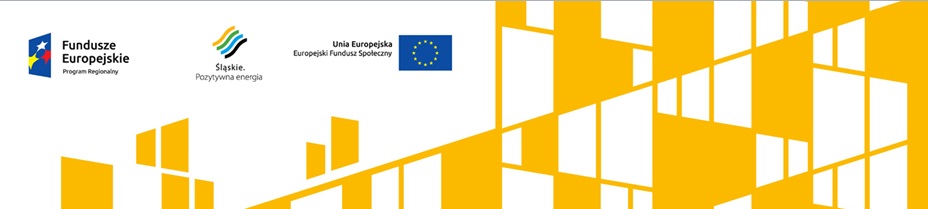 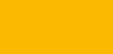  Spotkanie informacyjne dotyczące konkursu nr RPSL.11.01.04-IZ.01-24-002/15 
     w ramach Regionalnego Programu Operacyjnego Województwa Śląskiego na lata 2014
     -2020 w ramach Poddziałania 11.1.4 Poprawa efektywności kształcenia ogólnego09:00 – 09:10 – Oficjalne przywitanie uczestników/ otwarcie spotkania 09:10 – 10:30 – Omówienie zagadnień dotyczących specyfiki konkursu oraz procedury                          wyboru projektów10:30 – 11:30 – Kwalifikowalność wydatków w ramach RPO WSL 2014-202011:30 – 11:45 – Obowiązki beneficjenta w ramach promocji i informacji  w trakcie realizacji projektu11:45 – 12:00 – Przerwa12:00 – 13:15 – Omówienie zagadnień związanych z nowym wnioskiem aplikacyjnym oraz                         Lokalnym Systemem Informatycznym 13:15 – 14:15 – Omówienie zagadnień związanych z platformą SEKAP Po każdym omówionym temacie będzie możliwość zadawania pytań